The Product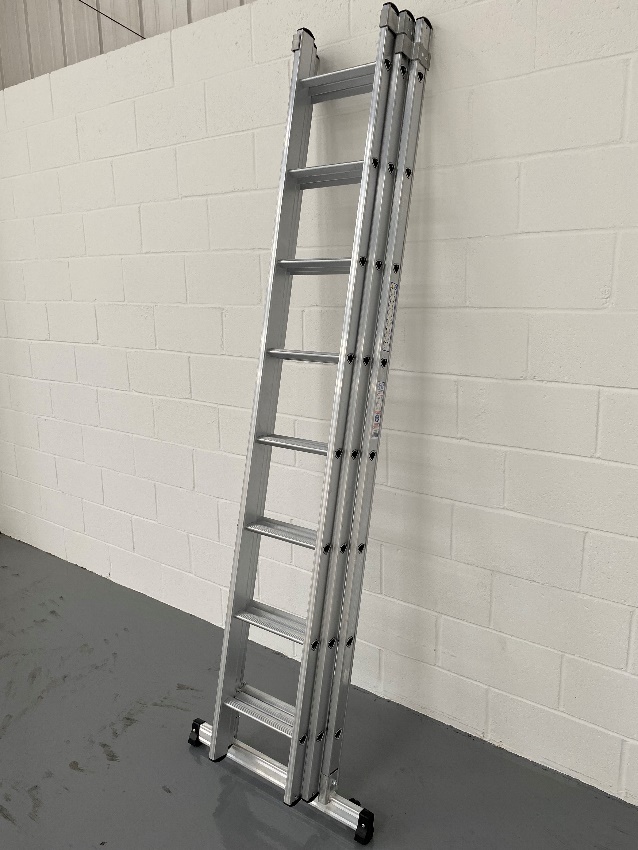 Introducing the new Dmax extension ladder from Murdoch InternationalDeployable stabiliser bar makes transportation and storage easier than traditional ladders with fixed stabiliser barComfortable working with a deep 39mm D shaped rungStrong ridged profile design helps to prevent dents to stiles10 year warranty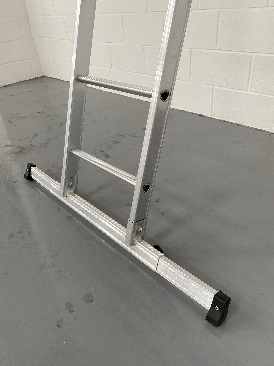 Specification Deep 39mm D shaped rung 1200mm deployable stabiliser bar 300mm rung spacing Heavy duty, manual rung lock Max folded width 700mm and folded depth 300mm EN131 ProfessionalCodeDescriptionClosed Length  mExtended Length mBase Width mm (closed/open)Stile Dims mmWeightKGDouble ExtensionA100590822552 x 8 Dmax Double Extension Ladder 2.554.06780/120058/2511.0A100691023152 x 10 Dmax Double Extension Ladder 3.155.26780/120068/2515.0A100691123452 x 11 Dmax Double Extension Ladder 3.455.86780/120068/2516.0A100691324052 x 13 Dmax Double Extension Ladder 4.156.36780/120068/2520.0A101001524652 x 15 Dmax Double Extension Ladder 4.658.76780/1200100/2526.0Triple ExtensionA100690832553 x 8 Dmax Triple Extension Ladder2.555.56780/120058/2518.0A100691033153 x 10 Dmax Triple Extension Ladder3.157.36780/120068/2521.5A100841133453 x 11 Dmax Triple Extension Ladder3.458.26780/120085/2524.0A101001334053 x 13 Dmax Triple Extension Ladder4.1510.06780/1200100/2530.0